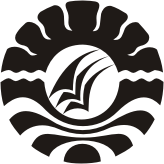 SKRIPSIPEMBERDAYAAN IBU RUMAH TANGGA DALAM MEMANFAATKAN SAMPAH YANG BERNILAI EKONOMI DI KELURAHAN ROMANGLOMPOA KECAMATAN  BONTOMARANNU KABUPATEN GOWASARTIKA SARIJURUSAN PENDIDIKAN LUAR SEKOLAHFAKULTAS ILMU PENDIDIKANUNIVERSITAS NEGERI MAKASSAR 2014PEMBERDAYAAN IBU RUMAH TANGGA DALAM MEMANFAATKAN SAMPAH YANG BERNILAI EKONOMI DI KELURAHAN ROMANGLOMPOA KECAMATAN  BONTOMARANNU KABUPATEN GOWASKRIPSIDiajukan Untuk Memenuhi Sebagian Persyaratan Guna Memperoleh Gelar Sarjana Pendidikan Pada Jurusan Pendidikan Luar Sekolah Fakultas Ilmu Pendidikan Universitas Negeri MakassarOleh:SARTIKA SARINIM. 104204005JURUSAN PENDIDIKAN LUAR SEKOLAHFAKULTAS ILMU PENDIDIKANUNIVERSITAS NEGERI MAKASSAR 2014PERSETUJUAN PEMBIMBINGSkripsi dengan Judul “Pemberdayaan Ibu Rumah Tangga Dalam Memanfaatkan Sampah Yang Bernilai Ekonomi Di Kelurahan Romanglompoa Kecamatan Bontomarannu Kabupaten Gowa”.Atas Nama:	Nama 		: Sartika Sari	NIM		: 104204005	Jurusan 	: Pendidikan Luar SekolahFakultas	: Ilmu PendidikanSetelah diperiksa dan diteliti, naskah skripsi ini telah memenuhi syarat untuk diujikan.Makassar,   Juli 2014Pembimbing I; 					Pembimbing II;Dr.H. Syamsul Bakhri Gaffar, M.Si		Dra.Istiyani Idrus, M.SiNIP. 19541203 1980 03 1 001			NIP. 19510205 1980 03 1 001Disahkan Oleh;Ketua Jurusan PLS FIP UNMDr.H. Syamsul Bakhri Gaffar, M.Si  			 NIP. 19541203 1980 03 1 001PERNYATAAN KEASLIAN SKRIPSISaya yang bertanda tangan di bawah ini:Nama		: Sartika SariNIM		: 104204005Jurusan 	: Pendidikan Luar SekolahJudul Skripsi : Pemberdayaan Ibu Rumah Tangga dalam Memanfaatkan Sampah yang Bernilai Ekonomi di Kelurahan Romanglompoa Kecamatan Bontomarannu Kabupaten Gowa.Menyatakan dengan sebenarnya bahwa Skripsi yang saya tulis ini benar merupakan hasil karya saya sendiri dan bukan merupakan pengambilalihan tulisan atau pikiran orang lain yang saya akui sebagai atau hasil pikiran sendiri. Apabila dikemudian hari terbukti atau dibuktikan bahwa Skripsi ini hasil jiplakan atau mengandung unsur plagiat, maka saya bersedia menerima sanksi atas perbuatan tersebut sesuai ketentuan yang berlaku. Makassar,    Agustus   2014Yang membuat pernyataanSARTIKA SARI104204005MOTTO“Berusahalah”Karena dengan berusaha kita dapat meraih kesuksesan(Sartika Sari)“Karya ini kuperuntukkan untuk kedua orang tuaku dan saudara saudaraku yang tercinta, serta sahabat dan teman-teman yang sangat mendukung saya dalam meraih kesuksesan”.ABSTRAKSartika Sari.2014. Pemberdayaan Ibu Rumah Tangga Dalam Memanfaatkan Sampah Yang Bernilai Ekonomi di Kelurahan Romanglompoa Kecamatan Bontomarannu Kabupaten Gowa. Skripsi. Dibimbing oleh Dr.H.Syamsul Bakhri Gaffar, M.Si. dan Dra. Istiyani Idrus, M.Si. Jurusan Pendidikan Luar Sekolah, Fakultas Ilmu Pendidikan, Universitas Negeri Makassar.Studi ini mengkaji tentang gambaran pemberdayaan ibu rumah tangga dalam memanfaatkan sampah yang bernilai ekonomi di Kelurahan Romanglompoa Kecamatan Bontomarannu Kabupaten Gowa. Fokus masalah pada penelitian ini adalah bagaimana gambaran tentang pemberdayaan ibu rumah tangga dalam memanfaatkan sampah yang bernilai ekonomi di Kelurahan Romanglompoa Kecamatan Bontomarannu Kabupaten Gowa. Penelitian ini bertujuan untuk mengetahui tentang pemberdayaan ibu rumah tangga dalam memanfaatkan sampah yang bernilai ekonomi di Kelurahan Romanglompoa Kecamatan Bontomarannu Kabupaten Gowa. Penelitian ini menggunakan pendekatan kualitatif dengan jenis penelitian deskriptif. Sumber data pada penelitian ini adalah 1 aparat kelurahan dan 3 ibu rumah tangga yang mengikuti kegiatan pemberdayaan dan situasi pelaksanaan pemberdayaan. Fokus penelitian pada penelitian ini adalah pemberdayaan ibu rumah tangga dalam memanfaatkan sampah yang bernilai ekonomi yaitu tahap perencanaan, tahap pelaksanaan dan tahap evaluasi. Pengumpulan data dilakukan dengan teknik observasi, wawancara, dan dokumentasi. Teknik analisis data melalui tahap reduksi data, penafsiran data, penyajian data dan verifikasi data. Hasil penelitian ini menunjukkan pemberdayaan ibu rumah tangga dalam memanfaatkan sampah yang bernilai ekonomi di Kelurahan Romanglompoa Kecamatan Bontomarannu Kabupaten Gowa melalui 3 tahap yaitu tahap perencanaan yaitu identifikasi masalah dan penentuan tujuan, tahap pelaksanaan yaitu pelaksanaan pemberdayaan dan faktor-faktor yang mendukung dan menghambat, dan tahap evaluasi yaitu hasil yang didapatkan dan manfaat yang dirasakan.PRAKATASegala puji syukur penulis panjatkan hanya bagi Allah Swt, Pemelihara seluruh alam raya atas limpahan rahmat, taufik dan hidayah-Nya, sehingga penulis mampu menyelesaikan tugas akhir ini. Salawat dan salam kepada Nabi Besar Muhammad SAW sebagai pembawa risalah kebenaran atas kebenaran-Nya. Dengan terselesaikannya skripsi ini tentunya tak lepas dari dorongan dan uluran tangan berbagai pihak. Penyusunan Skripsi ini, penulis menghadapi kesulitan, baik dalam proses pengumpulan bahan pustaka, pelaksanaan penelitian, maupun dalam penyusunannya hingga pada penyelesaian penulisan. Namun berkat bimbingan dan dorongan dari berbagai pihak, maka kesulitan dapat teratasi. Oleh karena itu, maka sepantasnyalah penulis menyampaikan ucapan terima kasih yang sebesar-besarnya kepada yang terhormat Dr. H. Syamsul Bakhri Gaffar, M.Si., sebagai Pembimbing I dan            Dra. Istiyani Idrus, M.Si sebagai Pembimbing II atas kesempatan dan waktunya membimbing penulis selama menyusun skripsi ini.Selanjutnya ucapan terima kasih yang sebesar-besarnya kepada semua pihak atas bantuannya baik itu berupa materil dan non materil, tak salah kiranya bila penulis mengungkapkan rasa terima kasih dan penghargaan Setulusnya kepada:Prof. Dr. H. Arismunandar, M.Pd. sebagai Rektor Universitas Negeri Makassar yang telah memberikan fasilitas berharga demi kelancaran studi.Prof. Dr. H. Ismail Tolla, M.Pd. sebagai Dekan; Drs.M. Ali Latif Amri, M.Pd. sebagai Pembantu Dekan I; Drs. Andi Mappicara, M.Pd. sebagai Pembantu Dekan II; dan Drs. Muh. Faisal, M.Pd. sebagai Pembantu dekan III, Fakultas Ilmu Pendidikan Universitas Negeri Makassar yang telah memberikan layanan akademik, administrasi dan kemahasiswaan selama proses pendidikan dan penyelesaian studi.Dr. H. Syamsul Bakhri Gaffar, M.Si selaku Ketua Jurusan Pendidikan Luar Sekolah Fakultas Ilmu Pendidikan Universitas Negeri Makassar yang senantiasa meluangkan waktunya dalam memberikan saran dan masukan dalam pembuatan Skripsi ini dan  Dra. Istiyani Idrus, M.Si selaku Sekretaris Jurusan Pendidikan Luar Sekolah yang setia merampungkan segala keperluan administrasi mahasiswa.Seluruh dosen, staff pengajar dan staff akademik Jurusan Pendidikan Luar Sekolah Fakultas Ilmu Pendidikan Universitas Negeri Makassar, Serta Staff akademik Fakultas Ilmu Pendidikan Universitas Negeri Makassar.Ayahanda Tuming dg Tika dan Ibunda Saani Dg Rannu atas kasih sayang dan doa restunya yang menyertai setiap langkah penulis selama ini.Keluarga besar penulis, kakakku Sirajuddin , Letda CZI Zainuddin, Jumiati, Serta ipar dan keponakan- keponakan ku yang tercinta.Terima kasih kepada Kak Hasmanto, S.Pd., Nasrah Natsir, S.Pd., M.Pd., Fatmawati Gaffar, S.Pd.,M.Pd., yang telah memberi saran dan nasehat selama ini dalam menyelesaikan skripsi ini.Buat teman- teman seperjuanganku di angkatan 2010 terkhusus kepada Hasmaniati dan Sri rahmawati atas bantuannya dalam menyelesaikan skripsi mulai dari tahap penelitian sampai rampungnya skripsi ini, serta rekan-rekan lainnya yang tidak sempat penulis tuliskan satu persatu. Bapak dan ibu staff  Kelurahan Romang Lompoa yang telah banyak membantu dalam memperoleh data dan informasi yang di butuhkan penulis dalam penyusunan skripsi ini.Para responden yang telah bersedia meluangkan waktunya untuk di wawancarai demi kelengkapan data penelitian.Penulis menyadari bahwa skripsi ini masih banyak kekurangan, oleh karena itu penulis mengharapkan saran dan kritik dari rekan-rekan demi kesempurnaan skripsi ini. Semoga Allah Swt membalas kebaikan dan ketulusan semua pihak yang telah membantu  menyelesaikan skripsi ini dengan melimpahkan rahmat dan karunia-Nya.
                                                                                                                                                                                     Makassar,  Agustus 2014	Penulis Sartika SariDAFTAR ISIHALAMAN SAMPUL		iHALAMAN JUDUL		iiHALAMAN PERSETUJUAN PEMBIMBING 		iiiHALAMAN PENGESAHAN UJIAN SKRIPSI		ivPERNYATAAN KEASLIAN SKRIPSI 		vMOTTO 		viABSTRAK 		viiPRAKATA		viiiDAFTAR ISI 		xiDAFTAR GAMBAR		xiiiDAFTAR LAMPIRAN 		xivBAB  I	PENDAHULUAN		1Konteks Penelitian		1Fokus Masalah 		5Tujuan Penelitian 		5Manfaat Penelitian		5BAB  II	KAJIAN PUSTAKA DAN KERANGKA PIKIR 		7Kajian Pustaka 		7Konsep Pemberdayaan Ibu Rumah Tangga.		7Pengertian Pemberdayaan		7Pengertian Ibu Rumah Tangga		14Konsep Sampah Yang Bernilai Ekonomi		16Pengertian Sampah		16Konsep Bernilai Ekonomi		20Pemberdayaan Ibu Rumah Tangga 		21Perencanaan 		22Pelaksanaan 		23Evaluasi 		24Kerangka Pikir		24BAB  III	METODE PENELITIAN		27Pendekatan dan Jenis Penelitian		27Kehadiran Peneliti	    28Lokasi Penelitian		28Fokus Penelitian		29Sumber Data			30Teknik  Pengumpulan Data			30Teknik Analisis Data 			32Pengecekan Keabsahan Temuan			34BAB  IV  HASIL PENELITIAN DAN PEMBAHASAN		37Hasil Penelitian 		37Pembahasan 		55BAB  V	KESIMPULAN DAN SARAN		58Kesimpulan 		58Saran 		58DAFTAR PUSTAKA 		59LAMPIRAN		61RIWAYAT HIDUP 		92DAFTAR GAMBAR Gambar                                                                                              Halaman Skema Kerangka Berpikir 		26DAFTAR LAMPIRAN No 					Judul 					HalamanKisi-Kisi Instrumen Penelitian Tentang Pemberdayaan Ibu Rumah Tangga dalam Memanfaatkan Sampah yang Bernilai Ekonomi di Kelurahan Romanglompoa Kecamatan Bontomarannu Kabupaten Gowa 		61Pedoman Wawancara Kepada Aparat Kelurahan Tentang Pemberdayaan Ibu Rumah Tangga dalam Memanfaatkan Sampah yang Bernilai Ekonomi di Kelurahan Romanglompoa Kecamatan Bontomarannu Kabupaten Gowa		62Pedoman Wawancara Kepada Ibu Rumah Tangga Tentang Pemberdayaan Ibu Rumah Tangga dalam Memanfaatkan Sampah yang Bernilai Ekonomi di Kelurahan Romanglompoa Kecamatan Bontomarannu Kabupaten Gowa 		64Pedoman Observasi Tentang Pemberdayaan Ibu Rumah Tangga dalam Memanfaatkan Sampah yang Bernilai Ekonomi di Kelurahan Romanglompoa Kecamatan Bontomarannu Kabupaten Gowa 		66Pedoman Dokumentasi Tentang Pemberdayaan Ibu Rumah Tangga dalam Memanfaatkan Sampah yang Bernilai Ekonomi di Kelurahan Romanglompoa Kecamatan Bontomarannu Kabupaten Gowa 		67Hasil Wawancara Aparat Pemerintah Kelurahan Tentang Pemberdayaan Ibu Rumah Tangga dalam Memanfaatkan Sampah yang Bernilai Ekonomi di Kelurahan Romanglompoa Kecamatan Bontomarannu Kabupaten Gowa 		68
Hasil Wawancara Kepada Ibu Rumah Tangga Tentang Pemberdayaan Ibu Rumah Tangga dalam Memanfaatkan Sampah yang Bernilai Ekonomi di Kelurahan Romanglompoa Kecamatan Bontomarannu Kabupaten Gowa 		73Hasil Wawancara Kepada Ibu Rumah Tangga Tentang Pemberdayaan Ibu Rumah Tangga dalam Memanfaatkan Sampah yang Bernilai Ekonomi di Kelurahan Romanglompoa Kecamatan Bontomarannu Kabupaten Gowa 		75Hasil Wawancara Kepada Ibu Rumah Tangga Tentang Pemberdayaan Ibu Rumah Tangga dalam Memanfaatkan Sampah yang Bernilai Ekonomi di Kelurahan Romanglompoa Kecamatan Bontomarannu Kabupaten Gowa 		77Hasil Observasi Tentang Pemberdayaan Ibu Rumah Tangga dalam Memanfaatkan Sampah Bernilai yang Bernilai Ekonomi di Kelurahan Romang Lompoa Kecamatan Bontomarannu Kabupaten Gowa 		79Hasil Dokumentasi Tentang Pemberdayaan Ibu Rumah Tangga dalam Memanfaatkan Sampah yang Bernilai Ekonomi di Kelurahan Romang Lompoa Kecamatan Bontomarannu Kabupaten Gowa 		83Surat Permohonan Pengajuan Judul 		85Surat Permohonan Penunjukan Pembimbing Skripsi 		86Surat Penunjukan Pembimbing Skripsi 		87Surat Permohonan Izin Penelitian 		88Surat Rekomendasi Penelitian dari Balitbangda Prov. SUL-SEL 		89Surat Rekomendasi Penelitian 		90Surat Rekomendasi telah Melaksanakan Penelitian 		91Daftar Riwayat Hidup 		92